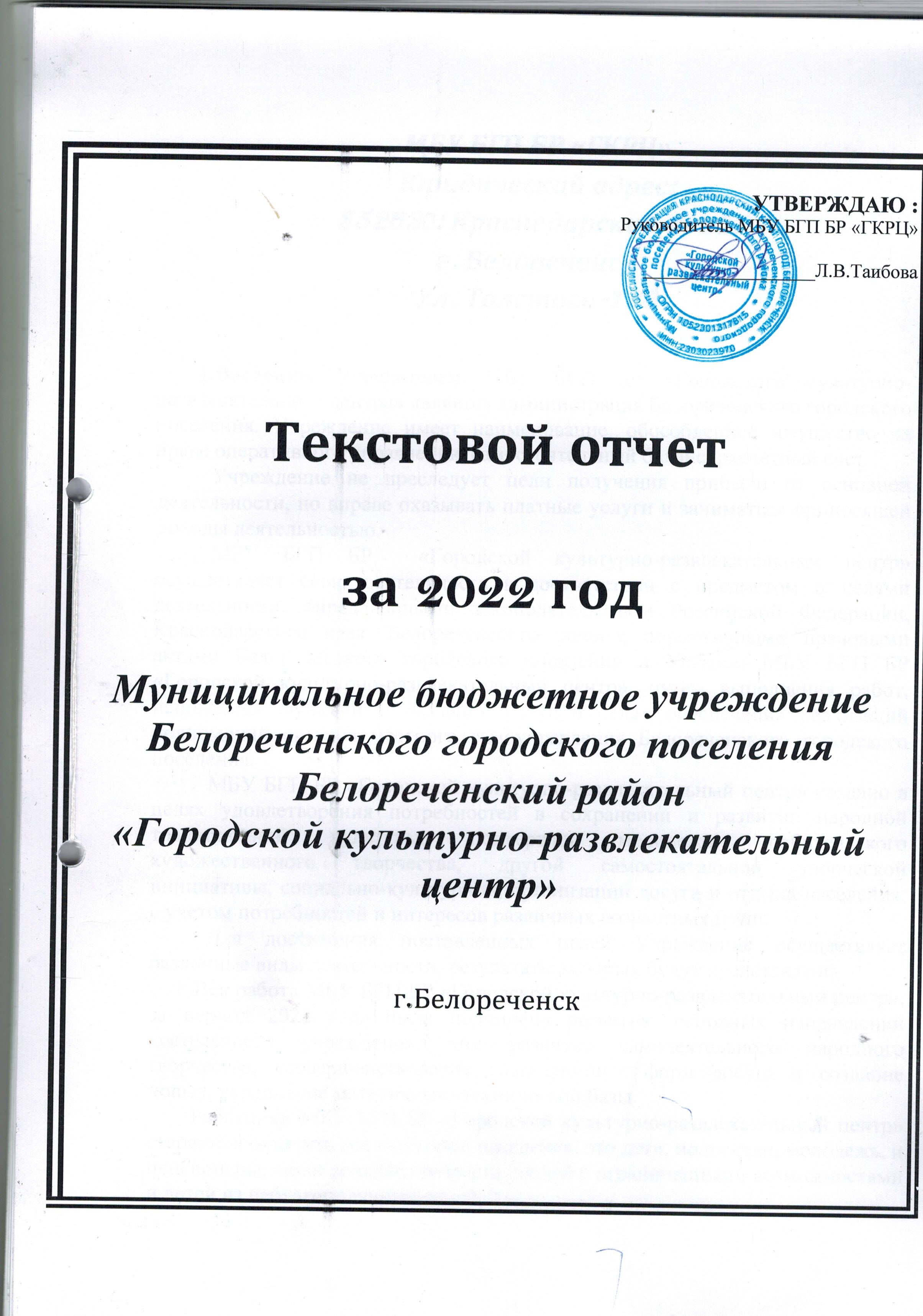 МБУ БГП БР «ГКРЦ» Юридический адрес:352630: Краснодарский край, г. БелореченскУл. Толстого-138       1.Введение. Учредителем МБУ БГП БР «Городского культурно-развлекательного центра» является администрация Белореченского городского поселения. Учреждение имеет наименование, обособленное имущество на праве оперативного управления, самостоятельный баланс, расчетный счет.	Учреждение не преследует цели получения прибыли от основной деятельности, но вправе оказывать платные услуги и заниматься приносящей доходы деятельностью.МБУ БГП БР  «Городской культурно-развлекательный центр» осуществляет свою деятельность в соответствии с предметом и целями деятельности, определенными законодательством Российской Федерации, Краснодарского края, Белореченского района, нормативными правовыми актами Белореченского городского поселения и Уставом МБУ БГП БР «Городской культурно-развлекательный центр», путем выполнения работ, исполнения функций и оказания услуг в целях обеспечения реализаций полномочий органов местного самоуправления Белореченского городского поселения. МБУ БГП БР «Городской культурно-развлекательный центр» создан в целях удовлетворения потребностей в сохранении и развитии народной традиционной культуры, поддержки молодежи, любительского художественного творчества, другой самостоятельной творческой инициативы, социально-культурной, организации досуга и отдыха населения, с учетом потребностей и интересов различных возрастных групп.Для достижения поставленных целей Учреждение осуществляет различные виды деятельности, результаты которых будут представлены.Вся работа МБУ БГП БР «Городской культурно-развлекательный центр», за период 2022 года была подчинена развитию основных направлений деятельности учреждения, это: развитие самодеятельного народного творчества, усовершенствование традиционных форм досуга и создание новых, укрепление материально-технической базы.Работники МБУ БГП БР «Городской культурно-развлекательный центр» стараются охватить все категории населения, это дети, подростки, молодежь, и пенсионеры, люди среднего возраста, людей с ограниченными возможностями и детей из неблагополучных семей. В своей работе используются различные формы и методы:- театрализованные праздники для детей и подростков; - конкурсные, игровые, познавательные программы;- музыкальные и конкурсные шоу программы;- тематические вечера, массовые праздники и народные гуляния;- программы, которые строятся с учётом интересов различных возрастных категорий; - тематические вечера и концертные программы, посвящённые памятным и календарным датам, российским и народным праздникам, юбилейным датам;- театрализованные тематические вечера и представления, направленные на пропаганду здорового образа жизни;- тематические выставки и информационные плакаты, выставки детских рисунков;- викторины и интеллектуальные турниры;- выставки декоративно-прикладного и народного творчества;- работы клубных формирований;- участие в конкурсах, концертах, различных мероприятиях;- другие формы и методы.Свою деятельность творческие работники МБУ БГП БР «Городской культурно-развлекательный центр» направили на повышение уровня культурно-досуговых мероприятий, вовлечение в клубные формирования большего количества участников, открытие новых клубных объединений, отвечающих интересам населения.Поэтому деятельность МБУ БГП БР «Городской культурно-развлекательный центр» строилась по следующим направлениям:- организация и проведение воспитательных, познавательных, развлекательных культурно-досуговых мероприятий;- создание культурно-досуговых проектов;- выявление и привлечение творчески одаренных талантливых людей для участия в тематических, конкурсных программах, театрализованных праздниках, выставках и др.;- работа клубных формирований;- сохранение традиций и внедрение инновационных форм работы;- сохранение и культивирование наследия народного культурного творчества.Культурно-досуговая деятельностьКультурно-досуговая деятельность одно из ведущих направлений в области культуры. Это особая сфера жизни каждого человека. Именно она, при правильной организации создает каждому человеку возможность реализовать себя, пережить чувство успеха, ощущение своей нужности и полезности, уверенности в собственных силах, что повышает нравственную устойчивость человека.	Тематические, конкурсные, развлекательные, детские, посвящённые знаменательным датам – мероприятия, различные по жанрам, художественным замыслам и целям – одна из ведущих сфер деятельности нашего учреждения культуры. По традиции начало Нового года – это время, когда специалисты МБУ БГП БР «Городской культурно-развлекательный центр» стараются в полном объеме предоставить услуги в организации досуга населения. В течение длительных новогодних праздников коллектив МБУ БГП БР «Городской культурно-развлекательный центр», порадовал рядом новогодних мероприятий:    - викторины, 
    - традиции и обычаи новогодних гуляний, 
    - подвижные танцевальные игры, 
    - музыкальные открытки и поздравления,
    - мастер-классы студий прикладного творчества.Стандартно снимались и выпускались видеоролики на такие темы, как: 
     - «Час мира и добра», для младшей аудитории с целью привить детям хорошие манеры;
     - «Антинаркотическое движение», пропаганда здорового образа жизни для подростков и советы для родителей; 
     - «Опасные сайты», ознакомление детей и родителей с опасностями сети интернет и предоставление полезных и скрытых функций интернет-ресурса.В связи со снежными осадками работники Городского культурно-развлекательного центра призывали жителей города провести уборку прилегающей территории от снега.31 января не менее значимая дата для нашего города – Освобождение станицы Белореченской от немецко-фашистских захватчиков. В эту дату Городской культурно-развлекательный центр провел Митинг Памяти, где все присутствующие отдали дань сражавшимся и почтили память павших Минутой Молчания. На этом коллектив ГКРЦ не остановился. Возложение цветов произошло на всех Памятниках-мемориалах Великой Отечественной войны г.Белореченска.     23 февраля – День защитника отечества. Праздник выдался бурным. С 21 февраля вся команда Городского культурно-развлекательного центра принимала участие в поздравительной акции. На протяжении трех дней девушки ГКРЦ поздравляли мужчин. Никакой праздник не обходиться без музыкального сопровождения. Поэтому, чтобы акция была по-настоящему праздничной, Городской культурно-развлекательный центр организовал установку аппаратуры и собрал плейлист для настоящих мужчин. 
Но на акции всё не закончилось. Руководители творческих коллективов провели не маленькую работу с детьми, сняв для родителей и зрителей:
  - поздравительные открытки;
  - юмористический опрос «Устами ребенка»;
  - концертную программу с участием творческих коллективов Городского культурно-развлекательного центра и развлекательными играми для пап.        Не остались без внимания в первые дни весны наши милые женщины. Замечательные праздничные программы были приготовлены для них творческими коллективами МБУ БГП БР «Городской культурно-развлекательный центр», с участием детских коллективов: Ежемесячно проводятся тематические беседы о вреде наркомании, но по большей степени работники ГКРЦ стараются не внедрять негатив в свои лекции, поэтому в основном ведётся пропаганда здорового образа жизни. В интернет выпустился юмористический ролик при участии Народного мим-театра «Аля прима», а в стенах центра среди детей прошла спортивная спартакиада.6 марта стартовали поздравительные выездные концерты по улицам города в честь празднования Международного женского дня. Работники разделились на две команды, чтобы охватить творчеством, как можно больше улиц города Белореченска. Шоу-группа «Аура» провели концерты для милых дам более чем на 42 импровизированных площадках. Трудно представить себе более веселый и светлый праздник Масленица. Гуляния на Масленицу всегда было широким: с песнями, плясками, играми, состоялся концерт Образцового вокального ансамбля «Сударушка». Ведь Масленица и народные песни неразлучны. В апреле внутри творческих коллективов прошли такие мероприятия, как:   - конкурс-выставка рисунков «Земля глазами детей»;   - литературно-художественный конкурс сочинений «Если бы открыл планету…», где каждый смог дать волю фантазии. Лучшие сочинения были опубликованы во всех социальных сетях;  - информационно-познавательная беседа о кубанских космонавтах, чьи имена вошли в историю. Данный материал дублировался в сети-интернет, для онлайн ознакомления с информацией. В станице Рязанской состоялся районный фестиваль детского хореографического творчества «Мир прекрасный, мир чудесный». В фестивале приняли участие Народный хореографический ансамбль «Экспромт» и Образцовый хореографический ансамбль «Визит». Ребята поразили жюри своим талантом и мастерством и были награждены дипломами.Все творческие коллективы и специалисты МБУ БГП БР «Городской культурно-развлекательный центр», приняли активное участие в праздничных мероприятиях, приуроченных 77-ой годовщине Победы в Великой Отечественной войне. К сожалению, с каждым годом, остаётся все меньше Ветеранов Великой Отечественной войны. Поэтому проходили чествования не только ветеранов, но и тружеников тыла, вдов участников войны. 6 мая Городской культурно-развлекательный центр запустил в город акцию «Голос памяти», с целью сохранения памяти тех, кто одержал Победу в Великой Отечественной войне. Участников оказалось не мало, на почту ГКРЦ ежедневно присылалось по несколько видеоролик с военными стихами и песнями. Публикации всех участников начались с 8 мая и призывали зрителей к участию в акции на протяжении трех дней.8 мая проходит Всероссийская акция «Свеча памяти», посвященная жертвам Великой Отечественной войны. Городской культурно-развлекательный центр в прямом эфире провел митинг с Минутой Молчания и зажжением свечей.Выступления наших коллективов стали настоящим украшением праздничных концертов. Традиционно были проведены музыкальные и информационные радиотрансляции – «Песни военных лет», «Военных лет звучат мотивы»; подготовлены выставки и стенды; прошли митинги, возложение цветов к памятным знакам, в честь Великой победы.1 июня – День защиты детей. В этот день была проделана большая работа. Работники Городского культурно-развлекательного центра, при поддержке Администрации города Белореченск, отправились с поздравлениями к многодетным семьям. Более 100 детишек повидались со сказочными персонажами, получили сладкие подарки. В этот же момент, в городском парке города прошли акции, конкурсы песен и мастер классы. Но и в стенах центра праздник был. Среди участников творческих коллективов прошли соревнования «Угадай мелодию», «Адская кухня».Для юного зрителя в сети интернет были запущены:   - Передача «Весёлая Почта», с детскими песнями в исполнении работников ГКРЦ со своими детьми;  - Игровая танцевальная программа для самых маленьких «Crazy boom».12 июня творческими коллективами был дан концерт в городском парке культуры и отдыха, длят детей прошла игровая программа «Любава и Забава».22 июня – День начала Великой отечественной войны. Работники Городского культурно-развлекательного центра провели митинг памяти ровно в 4 утра, который в прямом эфире транслировался в сети интернет. Зажглись свечи, метроном и минута молчания, возложение цветов. Данной трансляцией работники с самого раннего утра сподвигли зрителя отложить все дела и отправиться к мемориалам города.В течении всего года велась работа с центром реабилитации, проводились концертные программы, мастер классы.8 июля – День семьи, любви и верности. В городском парке культуры и отдыха прошел концерт с участием творческих коллективов. На протяжении всего дня на онлайн-платформах транслировались различные тематические ролики, созданные работниками и творческими коллективами Городского культурно-развлекательного центра:    - видеопоздравление семей участников творческих коллективов;   - видеоклип песни «Ромашковые поля» в исполнении Шоу-группы «Аура»; Работники ГКРЦ проехались по городу по городу с поздравлениями многодетных семей, которые счастливы уже более 10 лет. Шоу-группа «Аура» вручила им благодарственные письма с благодарностью сохранения семейный уз и традиций, символический подарок и исполнили Гимн Семьи. Семьи же в этом момент не скрывали слез радости. В городском парке творческие коллективы дали концертную программу. На базе спортивного комплекса «Локомотив» состоялись спортивные соревнования «Мама, папа, я – спортивная семья». Провести мероприятие, поставить и подготовить музыкальное сопровождение и церемонию награждения – задача Городского культурно-развлекательного центра, с которой работники справились без проблем.     По сложившейся годами традиции, последняя суббота августа месяца, город и район отпраздновал свой День рождения. 160 годовщина образования Белореченского района. К данной дате был подготовлен и проведен ряд мероприятий: - стадион «Химик» спортивный блок с участием спортсменов и творческих коллективов ГКРЦ,-пенное шоу в городском парке культуры и отдыха,-цирковое шоу с участием НЦ «Лемико» и НЦС «Мечта».   - Игровая программа для самых маленьких «Веселая кухня» по микрорайонам города с пенной дискотекой;   - Концертная программа «С праздником, любимый город» при участии младших составов творческих коллективов Городского культурно-развлекательного центра (Народный ансамбль барабанщиков и мажореток «Антре», Народный хореографический ансамбль «Экспромт», Образцовый хореографический ансамбль «Визит», Народная цирковая студия «Мечта»). Так же в концерт были внедрены поздравления с праздником от жителей и гостей города Белореченск, которые были собраны работниками ГКРЦ;   - Выставка народного творчества от Образцовой студии декоративно-прикладного искусства «Мастерица» и Образцовой студии народных промыслом «Сундучок»;   - Среди творческих коллективов состоялась выставка рисунков на тему «Я люблю свой город», где дети смогли поделиться своим творчеством и ощутить себя настоящим художником;   - Интеллектуально-развлекательная игра «Пойми меня». Команда Городского культурно-развлекательного центра с приглашенными гостями против команды Спортивного комплекса «Локомотив». На два часа участники игры погрузились в атмосферу веселья, интеллекта, юмора и хорошего настроения. Новые знакомства, новые впечатления, новые эмоции. Игра так же была выпущена в сети интернет, под статусом «телепередачи»;   - Концертная программа «С праздником, Белореченск». В концерте принял участие старший состав творческих коллективов. (Народный ансамбль барабанщиков и мажореток «Антре», Народный хореографический ансамбль «Экспромт», Образцовый хореографический ансамбль «Визит», Народная цирковая студия «Мечта»);   - Концертная программа Народного ансамбль «Казачье братство».         22 августа – День государственного флага России. День начался с торжественного поднятия Флага на площади между администрациями. И как заведено, торжество становиться торжеством при участии Народного ансамбля барабанщиков и мажореток «Антре». Дефиле ансамбля сделало это мероприятие более ярким, красивым и запоминающимся.На территории спортивного комплекса «Локомотив» прошел флэш-моб «День флага России». Все творческие коллективы слились в один и с гордостью держали флаг России. Целью флэш-моба являлось сплоченность молодежи и детей разного возраста, активность родителей, вовлечение молодежи и прививание патриотизма среди населения города Белореченск.          1 сентября – День знаний. Городской культурно-развлекательный центр принял участие в торжественной линейке в образовательной школе им. А.С.Пушкина, народно цирковая студия «Мечта» выступила с программой в СОШ№3.Любят жители Белореченского городского поселения устраивать праздники. Вот и 1 октября отметили День пожилого человека и день музыки. Этот праздник широко отмечается на протяжении уже многих лет. Организаторами МБУ БГП БР «Городской культурно-развлекательный центр» были подготовлены и проведены развлекательные программы «Ретро Бум». Свой праздник, люди в возрасте встретили с задором, жизненной искрой в глазах, доказав всем, что они активны и, действительно, молоды сердцем и душой. Тех, кто усидел бы на месте, практически не было. Словом, все получили положительный заряд эмоций и расходились в прекрасном настроении. В сети интернет профессиональные музыканты города поздравили всех с днём музыки. 3 октября – Всероссийский день ходьбы. В целях популяризации спорта среди населения, Городской культурно-развлекательный центр совместно со спортивным комплексом «Локомотив» провели «марафон шага». Все 100 человек прошли спортивным шагом дистанцию в 1500 метром даже не заметив этого.После спортивной ходьбы, в рамках международного движения «Спорт для всех» с целью активизации людей в самом естественном и доступном виде спорта – ходьбе, Городской культурно-развлекательный центр провел зарядку, сконцентрированную на шаге. Была проведена детальная видеосъемка, опубликована в социальных сетях с целью сподвигнуть людей оторваться с дел и размять свое тело и дух.4 ноября отмечается День Народного Единства и ночь искусств. Городской культурно-развлекательный центр подготовил и провел ряд мероприятий, посвященных этой дате: -флэш моб «Россия и Армия Едины» который участники с педагогами организовали на стадионе «Локомотив»,   - Концерт Образцового вокального ансамбля «Сударушка» в Реабилитационном центре людей с ограниченными возможности города Белореченск;   - Видеоролик «С чего начинается Родина», с целью привлечения представителей разных народов и наций;   - Выставка работ Образцовой студии декоративно-прикладного искусства «Мастерица»;   - Поздравительные открытки в сети интернет при участии гостей и жителей города, а также участников творческих коллективов;   - Акция «Кухни народов мира», в которой работники Городского культурно-развлекательного центра и каждый желающих имели возможность поделиться с онлайн-аудиторией национальной кухней близлежащих стран;   - Концертная программа Народного ансамбля «Казачье братство».18 ноября – День Рождения Деда Мороза. Городской культурно-развлекательный центр принял участие в ежегодном Районом смотре-конкурсе «Дед Мороз – 2023». Сотрудники ГКРЦ разработали сценарий театрального представления, собрали конструкции и декорации для съемки нескольких сцен, записали музыкальное сопровождение, сочинили несколько танцевально-музыкальных игр, проработали хореографические зарисовки. Произвелась видеосъемка и монтаж материала. Так же в съемках принял участие Народный хореографический ансамбль «Экспромт». В итоге, в конкурсе приняла участие «Сказочно-правдивая история», которая погрузила в себя огромное количество пользователей сети интернет.День Матери – отлично прижился в России. Основанный Президентом Российской Федерации 30 января 1998 года, он празднуется в последнее воскресенье ноября, воздавая должное материнскому труду и их бескорыстной жертве ради блага своих детей. И это правильно: сколько бы хороших, добрых слов ни было сказано мамам, сколько бы поводов для этого ни придумали, прошли концертные праздничные программы «С праздником Мама» в молодежном центре и в колледже бизнес и право. Не остались в стороне и папы, в этом году впервые праздновался день отца. Официальная дата утверждена на 17 октября. Поздравляли своих пап участники творческих коллективов, готовили рисунки и стихи, подготовили онлайн ролик поздравление. 1 декабря – Всемирный день борьбы со СПИДом. Работники ГКРЦ провели тематическую беседу среди молодежи, с целью предотвращения распространения инфекции и пропагандой здорового образа жизни в рамках Всероссийского антинаркотического движения.С 1 по 10 декабря прошла декада людей с ограниченными возможностями. Именно поэтому прикладными коллективами ГКРЦ был проведен ряд мастер-классов в Центре реабилитации инвалидов города Белореченска по улице Толстого 51. Образцовая студия декоративно-прикладного искусства «Мастерица» и Образцовая студия прикладного творчества «Сундучок» провели с посетителями Реабилитационного центра практические занятия по техникам: бумажная лоза, вязание крючком, роспись по дереву, нейрографика и тряпичные куклы.3 декабря – День неизвестного солдата. На территории Городского культурно-развлекательного центра прошло тематическое мероприятие патриотического направления. С младшим составом творческих коллективов прошла беседа о героях и подвигах. Дети задали спикеру интересующие их вопросы. Мероприятие прошло с целью воспитать в подрастающем поколении любовь к Родине, гордость за предков и передавать историю следующим поколениям.С 24-30 декабря, в преддверии Нового 2023 года, вновь началась новогодняя череда поздравлений, театрализованных представлений, «Новогодних огоньков», акций.Руководство и специалисты МБУ БГП БР «Городской культурно-развлекательный центр» стараются освоить социокультурное пространство района, вовлечь в него как можно больше социально – возрастных категорий граждан Белореченского городского поселения. Для этого каждый год становятся участниками районных фестивалей и конкурсов, Международных, Всероссийских и краевых фестивалях, за 2022 год творческие коллективы ГКРЦ заработали 86 дипломов.         Специалисты учреждения проводят плодотворную работу по оформлению помещений, ведут работу о здоровом образе жизни. В МБУ БГП БР «Городской культурно-развлекательный центр» оформлены стенды с символикой России, обновляются стенды по работе учреждения. В МБУ БГП БР «Городской культурно-развлекательный центр» разработаны сценарии спортивных мероприятий и акций по здоровому образу жизни, антинаркотической, антиалкогольной пропаганде, по сохранению семейных ценностей.     Ежемесячно на стадионе «Локомотив» проводились соревнования по мини футболу, дартсу, мероприятия по физической подготовке, региональные соревнования по футболу, настольному теннису, шашкам, подготовке мобилизованных ребят, соревнования по рукопашному бою, стрелковому многоборью. Культорганизатор внедряет использование современной компьютерной техники для создания электронных презентаций, видеоматериалов о работе центра, создание клипов для коллективов, монтаж видео роликов.     18 творческих единиц Городского культурно-развлекательного центра за период 2022 года организовали и провели 479 мероприятий, что превышает показатель 2021 года на 49 единиц. (показатель за 2021 год 430 мероприятий). В онлайн режиме было выпущено: развлекательные программы/викторины – 20 видеороликов;поздравительные открытки/видеоклипы – 43 видеоролика;игровые программы – 14 видеороликов;концертные программы – 20 видеороликов;акции/флешмобы/марафоны – 33 видеоролика;информационные/познавательные – 62 видеоролика;художественно-литературные – 23 видеоролика;тематические (антинарко, здоровый образ жизни, «Час мира», «Безопасный интернет» и патриотические) – 72 видеоролика;мастер-классы/открытие уроки – 66 видеороликов;выставки декоративно-прикладного искусства – 20 видеороликов.В работе на площадках города было проведено:концертных программ – 75;3. Поддержка и развитие традиционной культуры и народного творчестваВ 2022 году в МБУ БГП БР «Городской культурно-развлекательный центр» работало 18 клубных формирований с числом занимающихся в них 295 человек.Анализ состояния и развития жанров самодеятельного художественного творчества за 2021-2022гг.:Анализ состояния любительских объединений, клубов по интересам за 2021-2022гг.:Хочется подчеркнуть, что многие из вышеперечисленных клубных формирований стабильно работают уже много лет, пользуются большой популярностью среди населения, постоянно повышают свой профессиональный уровень. Все коллективы принимают самое активное участие во всех мероприятиях МБУ БГП БР «Городской культурно-развлекательный центр», а творческие бригады неоднократно выезжали с обширной культурной программой на сценические площадки соседних населённых пунктов, района, города, края.Культурное обслуживание и эстетическое воспитания населения, развитие дарований участников творческих коллективов МБУ БГП БР «Городской культурно-развлекательный центр» и достижение ими высоких художественных результатов является одним из направлений в работе. Элементы традиционной культуры присутствуют в оформлении сцены, в костюмах, в музыкальном оформлении. Большой успех имели выставки народного и современного декоративно-прикладного творчества, которые проводились в рамках мероприятий, посвященных календарным, значимым датам. Цель выставок: стимулирование интереса жителей и гостей к любительскому изобразительному, декоративно-прикладному искусству и народному творчеству; выявление и поддержка талантливых людей. На выставках были представлены изделия как традиционных, так и нетрадиционных направлений   декоративно-прикладного творчества с использованием различных материалов и техники исполнения (вышивка, шитье, изделия из меха, роспись, изделия из природных материалов, плетение из газетных трубочек). Выставки привлекают большое внимание жителей и гостей города и имеют только положительные отзывы.Активно проходят в формате встреч: лекции, беседы, практические занятии, индивидуальные и групповые консультации, встречи с успешными и интересными людьми, мастер-классы от участников клуба и приглашенных лиц. 4. Организационно-методическая и информационно-аналитическая деятельностьИз года в год в работе МБУ БГП БР «Городской культурно-развлекательный центр» , все большее место занимает организационно-методическая и информационно-аналитическая деятельность.
В отчетном периоде решались различные организационные вопросы. С администрацией Белореченского городского поселения решались вопросы текущей и хозяйственной деятельности, противопожарной безопасности, вопросы охраны труда и антитеррористической безопасности, обсуждались вопросы проведения массовых мероприятий, участия коллективов художественной самодеятельности в разных конкурсах, смотрах.Творческими работниками МБУ БГП БР «Городской культурно-развлекательный центр» велась повседневная работа. Только закончилось одно мероприятие - сразу надо готовиться к проведению следующего. Из года в год одни и те же календарные даты, вроде бы проводятся одни и те же мероприятия, но эти мероприятия надо провести иначе, по-другому, с привлечением другой аудитории, других участников. Подготовка начинается с подбора материалов, затем определяется жанр выступлений, составляется сценарий, проводятся репетиции, подбираются специальные фонограммы, художественное оформление, костюмы. Все труднее становится проводить конкурсные программы, особенно для взрослой категории населения. Приходится долго подбирать состав участников, уговаривать их на участие, обеспечивать их присутствие на репетициях. Но с этими задачами успешно справляются работники МБУ БГП БР «Городской культурно-развлекательный центр». На сегодняшний день продолжается работа по составлению репертуарной базы данных для всех коллективов художественной самодеятельности по жанровой направленности. В творческой копилке сегодня собраны материалы, которые позволяют руководителям коллективов совершенствовать мастерство (подборка видеоматериалов по хореографии, программы для занятий танцами, сборники песен и т.п.).Большую помощь в организации какого-либо мероприятия оказывает копилка сценариев, которая формировалась годами и пополняется ежемесячно благодаря специальной литературе, личностным качествам работников, владеющих навыками написания сценариев. В базе сценариев имеются материалы для подготовки различных массовых праздников, театрализованных представлений, шоу-программ для разновозрастных групп населения. Практикуется посещение Интернета и распечатка информационных материалов. Регулярно пополняется компьютерная база фонограммами, сценариями и сценарными материалами. В мероприятиях МБУ БГП БР «Городской культурно-развлекательный центр» используется мультимедийное оборудование. Запись фонограмм, монтаж звука и сведение осуществляется при помощи компьютера. Всё это позволяет решать на более качественном уровне задачи организации культурно-досугового обслуживания населения.В практике работы проводятся еженедельные производственные совещания и планерки у руководителя. В отчётном периоде в повестку дня таких совещаний обязательно включались текущие вопросы основной деятельности, заслушивались отчеты о проделанной работе специалистов, давалась им оценка, разрабатывалась стратегия дальнейшего планирования. Все это служило основаниями для принятия управленческих решений, которые оформлялись приказами и распоряжениями директора.Регулярно составляются и сдаются все отчеты, в том числе отчеты по выполнению муниципальной программы, отчеты по выполнению муниципального задания.5. Кадровое обеспечение деятельности учрежденияНа начало 2022 года в МБУ БГП БР «Городской культурно-развлекательный центр» работали 30 человек в том числе:специалистов культурно-досуговой деятельности – 13 человек, из них имеют высшее специальное образование – 5 чел., среднее специальное образование – Численность специалистов, прошедших переподготовку на курсах повышения квалификации составляет 10 человек. 6. Материально-техническая база учреждения и финансовое обеспечение его деятельностиФинансирование деятельности МБУ БГП БР «Городской культурно-развлекательный центр» осуществляется за счет средств местного бюджета. Финансирование предусматривается в бюджете Белореченского городского поселения на очередной финансовый год.Проведена работа по благоустройству прилегающей территории: очищена площадь перед зданием. Произведена замена старых светильников на новые. Систематически ведётся работа по озеленению и дизайну прилегающей территории, уход за клумбами, проводится ежедневная уборка мусора с территории, в зимнее время проводится регулярная очистка от снега территории.   В целях исполнения предписаний Государственного пожарного надзора для соблюдения норм противопожарной безопасности в здании установлена система оповещения и управления эвакуации людей. Летом текущего года производилась проверка работы данной системы (АПС). Также были приобретены огнетушители. Для усиления мер по противопожарной безопасности со всеми сотрудниками проводился инструктаж.7.Работа со средствами массовой информации, информационная и PR-деятельность в средствах массовой информации о деятельности учреждения в течение года. Информация о предстоящих и прошедших мероприятиях размещается на официальном сайте учреждения поселения, на страницах в социальных сетях В системе АИС – Единая информационная система в сфере культуры.8. Итоги и выводы, задачи учреждения на следующий год. Анализируя работу за 2022 год можно сказать, что творческий коллектив МБУ БГП БР «Городской культурно-развлекательный центр» справился с поставленными задачами. Каждый творческий работник сделал для себя определённые выводы и наметил новые планы. В целом год сложился очень удачно. Мы провели большое количество интересных, новых, ярких программ. Несмотря на все жизненные и финансовые трудности, коллективы продолжают заниматься плодотворной творческой деятельностью и являются участниками смотров, конкурсов.       Большинство проводимых мероприятий были рассчитаны на разновозрастную аудиторию. Организаторы мероприятий старались, чтобы все гости были задействованы, чтобы всем было интересно, будь то концерт, акция или развлекательная программа. Заслуги МБУ БГП БР «Городской культурно-развлекательный центр» в прошлом и нынешние достижения указывают на его стабильную работу и преемственность традиций.На следующий год учреждение на основании муниципального задания и муниципальной программы развития культуры ставит перед собой следующие задачи: внедрять инновационные формы проведения мероприятий для всех категорий зрителей; продолжать проектно-аналитическую деятельность, участвовать в инновационных проектах;эффективно и целенаправленно использовать бюджетные средства;сохранять и развивать творческий потенциал специалистов;сохранять и расширять деятельность клубных формирований;продолжать развитие сети партнёрских отношений с учреждениями и организациями;активизировать деятельность руководителей коллективов, направленную на сохранение и пропаганду народного творчества;поддерживать и развивать творческие инициативы и новаторские идеи руководителей     творческих коллективов и творческих работников;повышать уровень исполнительского мастерства и художественного уровня творческих коллективов;повышать качество и количество предоставляемых услуг;привлекать большее количество посетителей на проведение мероприятий;широко пропагандировать деятельности МБУ БГП БР «ГКРЦ» в СМИ, интернете.    Худ.руководитель                                                                           И.В.Завгородняя                                                                                              УТВЕРЖДАЮ :                                                                                                              Руководитель МБУ БГП БР «ГКРЦ»                                                                                                                  __________________Л.В.ТаибоваТекстовой отчетза 2022 годМуниципальное бюджетное учреждение Белореченского городского поселения Белореченский район«Городской культурно-развлекательный центр»г.БелореченскНаименование жанра народного творчестваНаименование жанра народного творчестваЧисло коллективовЧисло коллективовЧисло коллективовЧисло участников в нихЧисло участников в нихЧисло участников в нихНаименование жанра народного творчестваНаименование жанра народного творчества20212022+/-20212022+/-1ОХА «Визит»12313212НА «Экспромт»13303333НЦ «Лемико»11212104НЦС «Мечта»13394135НАБ «Антре»11171926Народный театр пантомимы «А-ля-Прима»11121207Образцовая студия прикладного творчества «Мастерица»11151508Студия декоративно-прикладного искусства «Сундучок»1171039Народный ансамбль «Казачье братство»111515010Образцовый ансамбль «Сударушка»1115150№Направленная деятельностьЧисло КЛОЧисло КЛОЧисло КЛОЧисло участников в нихЧисло участников в нихЧисло участников в них№Направленная деятельность20212022+/-20212022+/-1ЗОЖ стадион «Локомотив» (2 группы)23143 4522Вокальная студия «Импульс»119903Шоу-группа «Аура»118804Клуб по интересам «Золотая осень»118815Вокальная группа «Перспектива»010806Хореографический ансамбль «Эрзурум»06806807«Ретро-Бум» группа по интересам12120120